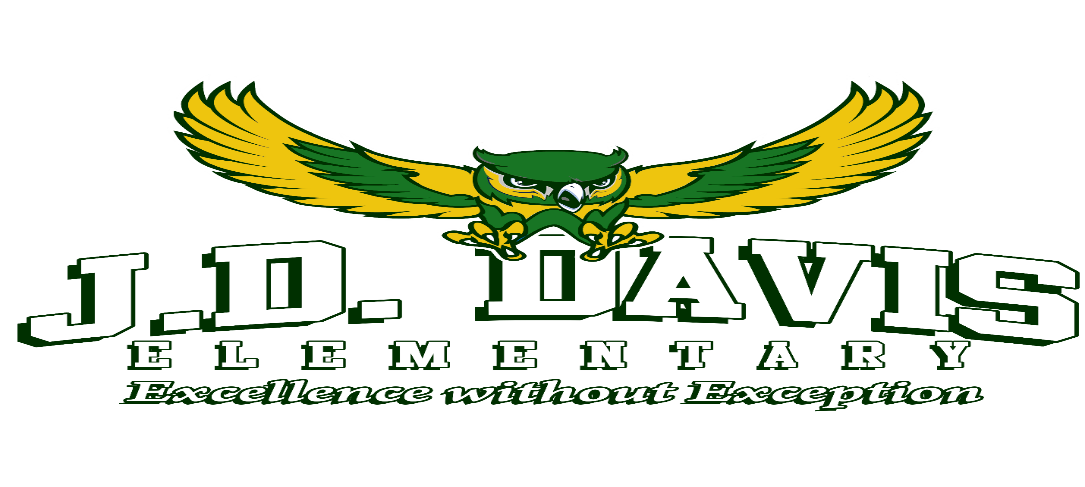 J. D. Davis Basic Supply List 2021-2022 Grades K – 2Personal Face Mask that can be washed daily and worn againPersonal Water Bottle with secure top to avoid spills or a J. D. Davis Water BottleEar buds/headphones for computer useIndex Cards (2 packs)3-Ring Binder ( ½ -Inch)Composition Book (Primary Preferred)Glue Sticks (2 or more)#2 Pencils (5 Dozen)Notebook Paper (Wide-Ruled)(1 – 2 only)MarkersScissors (safety)ErasersCrayonsBook bagGrades 3 – 5Personal Face Mask that can be washed daily and worn againPersonal Water Bottle with secure top to avoid spills or a J. D. Davis Water BottleEar buds/headphones for computer use3-Ring Binder (1-Inch)		            ●  Pens (Black or Blue ink)			Erasers					●  Ruler3-Prong Pocket Folders (5 or more)		●  Markers2 Packs of Dividers with Tabs		●  CrayonsComposition Books (2 or more)		●  Index Cards (2 packs)	#2 Pencils (5 Dozen)				●  Glue Sticks	(2 or more)	Notebook Paper (Wide Rule)		●  Book bag	COVID-19 REQUIREMENT: Masks are OPTIONAL but strongly recommended. Per CDC Guidelines “if you are NOT fully vaccinated and aged 2 or older, you should wear a mask in indoor public places.”Masks are required on ALL MCSD School Buses per Federal Guidelines. 